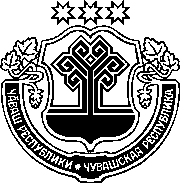 ЗаконЧувашской РеспубликиО внесении изменений В ЗАКОН ЧУВАШСКОЙ РЕСПУБЛИКИ "О ГОСУДАРСТВЕННОЙ ПОДДЕРЖКЕ ИНВЕСТИЦИОННОЙ ДЕЯТЕЛЬНОСТИ В ЧУВАШСКОЙ РЕСПУБЛИКЕ"ПринятГосударственным СоветомЧувашской Республики5 сентября 2019 годаСтатья 1 Внести в Закон Чувашской Республики от 25 мая 2004 года № 8 
"О государственной поддержке инвестиционной деятельности в Чувашской Республике" (Ведомости Государственного Совета Чувашской Республики, 2004, № 59, 61; 2006, № 70; 2007, № 73, 74; 2008, № 75, 77; 2009, № 83; 2010, № 87; 2011, № 91; 2012, № 92 (том I); Собрание законодательства Чувашской Республики, 2013, № 6, 11; 2014, № 9; 2015, № 6, 12; 2016, № 6, 12; газета "Республика", 2017, 13 декабря; 2018, 27 июня, 26 декабря) следующие изменения:в части 1 статьи 4:дополнить новым абзацем третьим следующего содержания:"предоставление инвестиционного налогового вычета по налогу на прибыль организаций в части, подлежащей зачислению в республиканский бюджет Чувашской Республики (далее также – инвестиционный налоговый вычет);"; абзацы третий – двадцать первый считать соответственно абзацами четвертым – двадцать вторым; 2) в статье 5: а) в части 1:дополнить новым абзацем вторым следующего содержания:"инвестиционный налоговый вычет;";абзацы второй–семнадцатый считать соответственно абзацами третьим–восемнадцатым;б) в части 5 слова "(за исключением предоставления налоговых льгот и инвестиционного налогового кредита)" заменить словами "(за исключением предоставления налоговой льготы, инвестиционного налогового кредита и инвестиционного налогового вычета)";в) в части 6:в абзаце первом слова "(за исключением налоговых льгот, инвестиционного налогового кредита, государственных гарантий)" заменить словами "(за исключением налоговой льготы, инвестиционного налогового кредита, инвестиционного налогового вычета и государственной гарантии)";в абзаце втором слова "(за исключением налоговых льгот, инвестиционных налоговых кредитов, государственных гарантий)" заменить словами "(за исключением налоговой льготы, инвестиционного налогового кредита, инвестиционного налогового вычета и государственной гарантии)";дополнить новым абзацем пятым следующего содержания:"Прекращение предоставления инвестиционного налогового вычета осуществляется в порядке, установленном законодательством Чувашской Республики о налогах.";абзац пятый считать абзацем шестым;г) в части 8 слова "(за исключением налоговых льгот, инвестиционных налоговых кредитов)" заменить словами "(за исключением налоговой льготы, инвестиционного налогового кредита и инвестиционного налогового вычета)";3) дополнить статьей 61 следующего содержания:"Статья 61. Инвестиционный налоговый вычетИнвесторы, являющиеся организациями, зарегистрированными на территории Чувашской Республики не ранее чем за три года до дня подачи заявления о намерении получить государственную поддержку (за исключением созданных путем реорганизации), а также организациями, зарегистрированными за пределами Чувашской Республики, в отношении их обособленных подразделений на территории Чувашской Республики, имеющих отдельный баланс, сведения о которых внесены в Единый государственный реестр юридических лиц не ранее чем за три года до дня подачи заявления о намерении получить государственную поддержку (за исключением созданных путем реорганизации), основным видом деятельности которых является деятельность, включенная в раздел С "Обрабатывающие производства" Общероссийского классификатора видов экономической деятельности, имеют право на применение инвестиционного налогового вычета в отношении расходов на создание и (или) приобретение основных средств, ранее не бывших в употреблении (эксплуатации), в рамках реализации инвестиционного договора на сумму более 50 млн. рублей, заключаемого в соответствии 
с настоящим Законом.".Статья 2Настоящий Закон вступает в силу с 1 января 2020 года.г. Чебоксары11 сентября 2019 года№ 58ГлаваЧувашской РеспубликиМ. Игнатьев